The Iowa County HCE will award two $300 scholarships to students planning to enroll or presently enrolled full-time in two or more years of post-secondary education in a program that benefits families or communities.  Programs or related fields may include, but are not limited to education, health care, childcare, food service, communications, agriculture, etc.  Scholarships will be awarded upon the recipients’ successful completion of the Fall 2024 semester (GPA of 2.5 or higher) and proof of full-time registration for the Spring 2025 semester.	2024 APPLICATION FOR HCE SCHOLARSHIP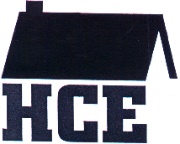 	IOWA COUNTY ASSOCIATION FOR HOME AND COMMUNITY EDUCATIONTo the Applicant:1)	Complete this application form and return it no later than April 1st.  This application is available electronically by email from tom.harman@iowacounty.org and requesting it as a Word attachment.  It is also available at the UW-Madison Division of Extension Iowa County website:  https://iowa.extension.wisc.edu/scholarships/ in Word.To qualify, the applicant must be a resident of Iowa County, WI or attend an Iowa County, WI school.  The applicant must be a child or grandchild of an Iowa County HCE member OR a current Iowa County 4-H’er or an Iowa County 4-H graduate.Previous recipients are not eligible.Applicant must have three letters of recommendation written by a person, other than a relative, who has worked with the applicant and knows the applicant personally, such as a teacher, principal, school counselor, coach, an Iowa County HCE member, 4-H leader, church leader, youth group leader, employer.  Inform the persons writing the letters of recommendation to return the information to the following address by April 1st:HCE Scholarship Chair	Iowa County Extension Office	303 W Chapel St Suite 1200	Dodgeville, WI 53533Applicant Name 						 Home Phone Number				Complete Address 		Email address ____________________________________________________________________________Name of High School ________________________________________ Year of High School Graduation 		College Attending or Planning to Attend 		Intended Major 		Grade Point Average or Standing in High School Class 					Applicant Signature 			    Parent/Guardian Signature (if presently in high school) 		______Names of Your Three References			(letters required by April 1)												Name and Club of Your Iowa County HCE Parent/Grandparent 								and/orName of Your Iowa County 4-H Club 								If you are an Iowa County 4-H graduate, what year did you graduate from 4-H? _________
                                                                                                                                                 (continued on back) List the most important details concerning the following activities:Extra-Curricular School ActivitiesYouth Organization Activities (4-H, Scouts, etc.)Church ActivitiesOther (including employment)How will your education help you to improve the quality of life for families?